Predsednik republike g. Borut Pahor je priredil predstavitev pobude Olimpijskega komiteja za razglasitev 1. oktobra za Dan slovenskega športa kot državnega praznika posvečenega športu.Ob tej priložnosti je v predsedniški palači gostil povabljene  predstavnike šol.Med njegovimi gosti so bili ravnateljica OŠ Antona Globočnika Postojna ga. Sabina Ileršič, športna pedagoginja Jana Čelan in dve uspešni športnici šole -  tekmovalka v surfanju Lina Eržen in karateistka Zoja Martina Abram.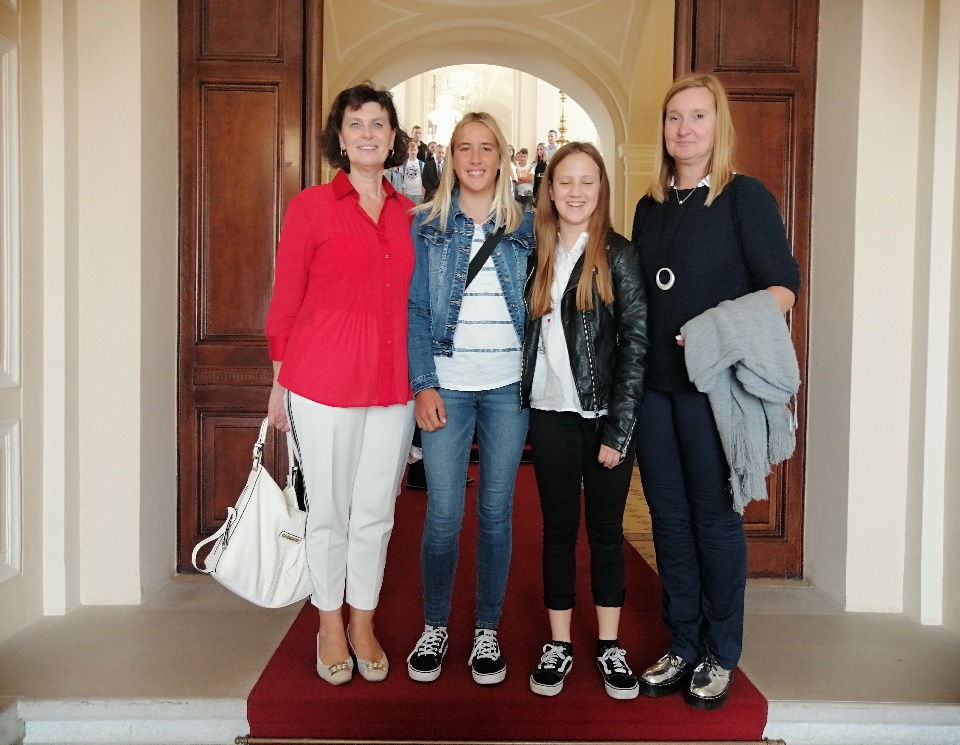 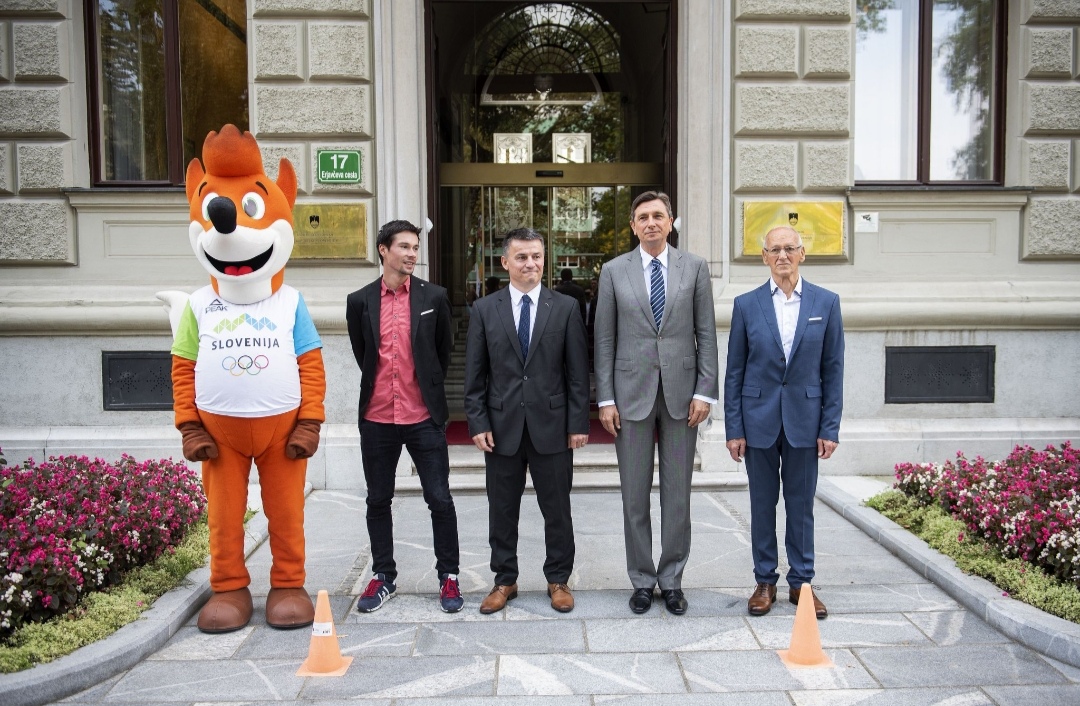 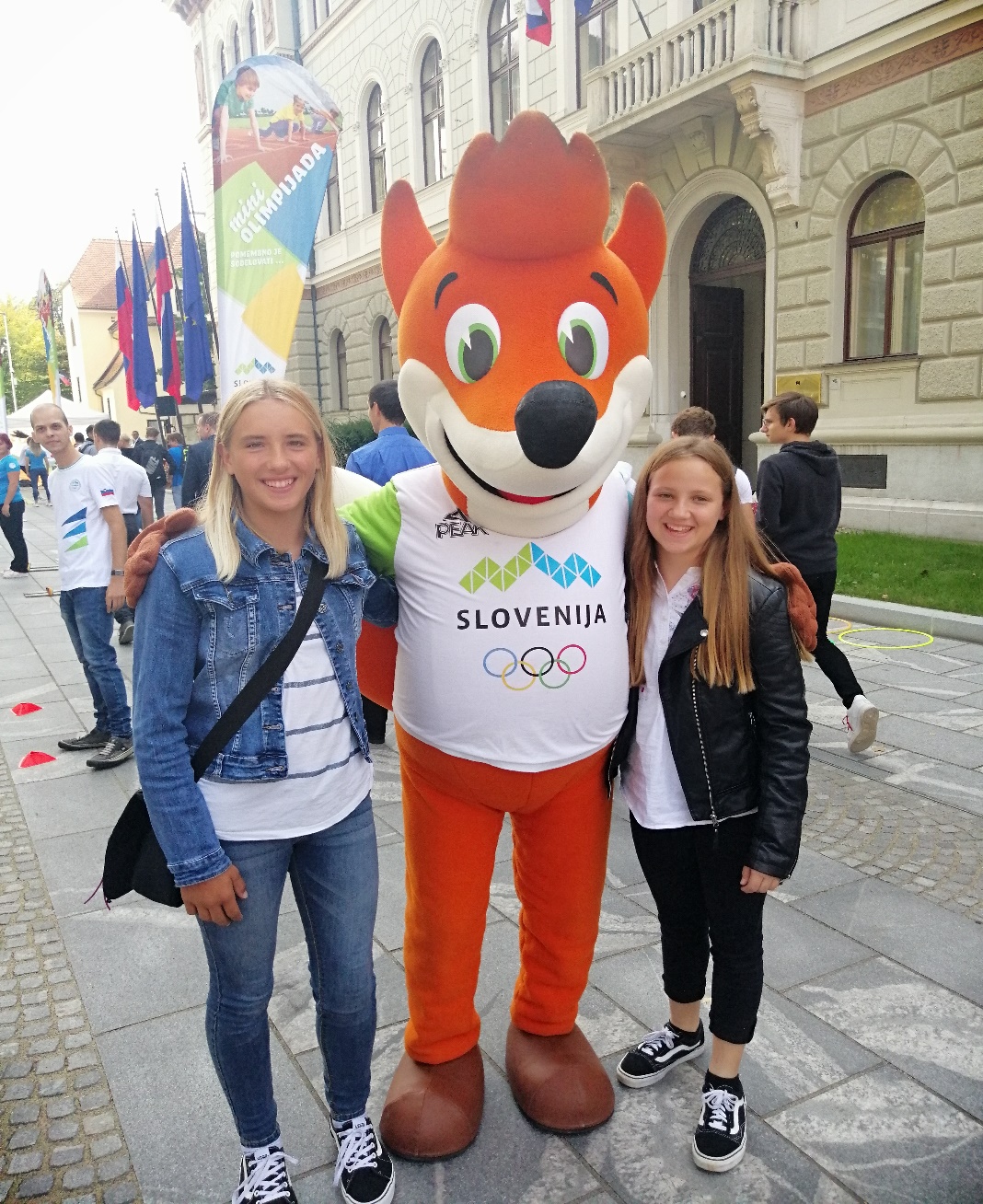 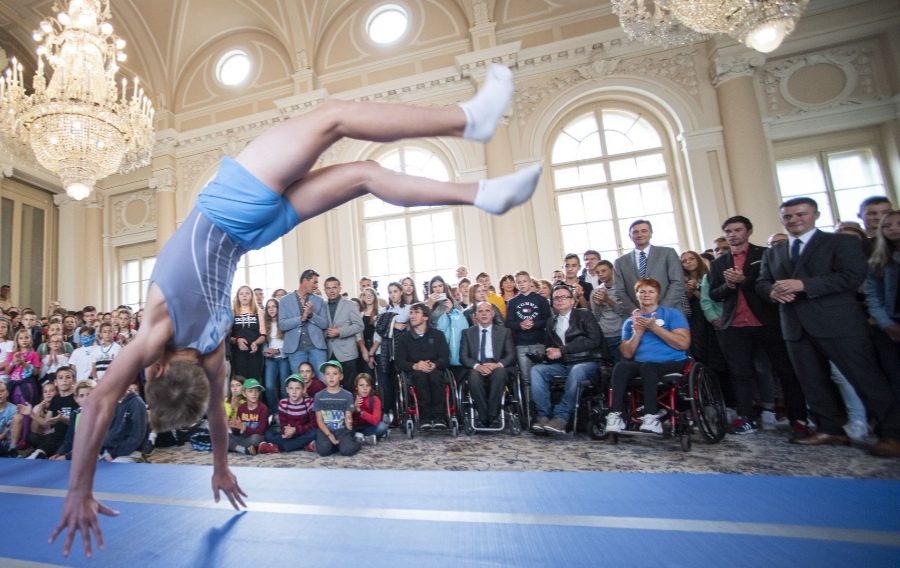 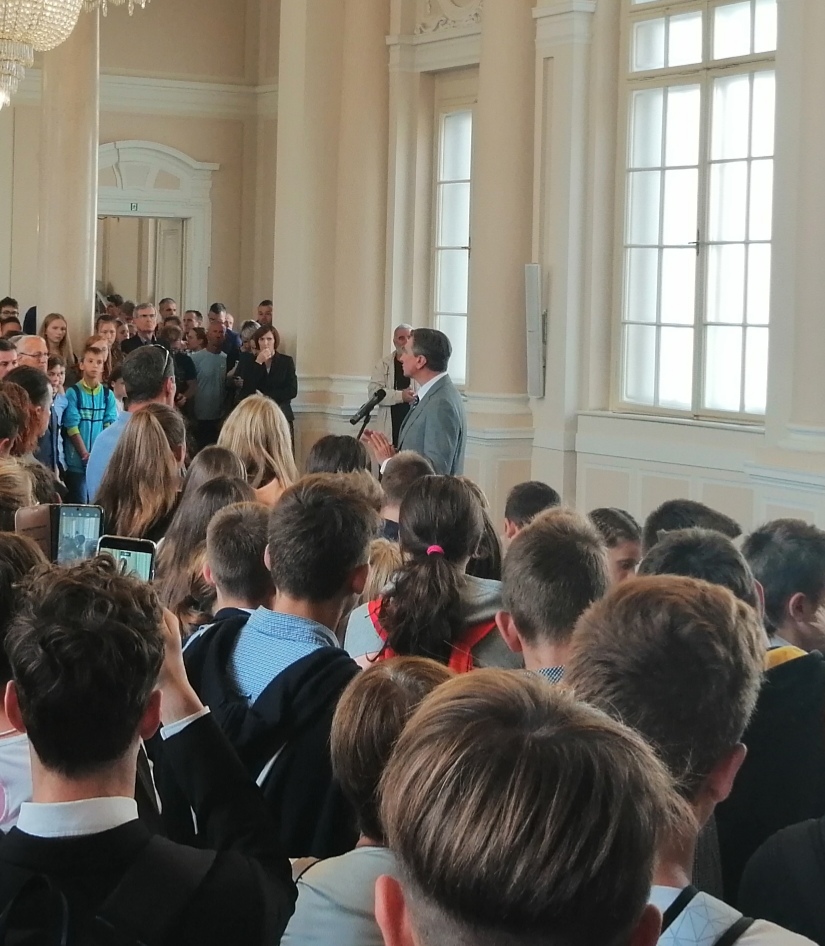 